FAAS I. VASTSÜNDINU VAATLUS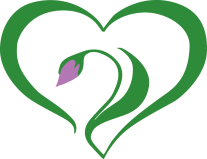 Lapse nimi:Lapse vanus ja gestatsiooniaeg sünnil:Vaatleja nimi:Kuupäev:MILLISES OLUKORRAS LAST VAADATAKSE?a.       Kuvöösis/voodisb.       Rutiinse hooldustoimingu käigus (söötmine, mähkmevahetus)c.       Meditsiinilise protseduuri kestel (kanüüli panek, veresuhkru mõõtmine, vere võtmine, aspireerimine jne)e.        Vanematega koos (vanemate süles)VAATLUS: Füüsilised märgid (hingamise kiirus/hingamise muster), naha värvus (jume muutus/ marmoreeritud jne)Lihastoonus/ liigutuste koordineeritus (hüpertooniline/hüpotooniline, liigutuste sujuvus)Lapse olek/ oleku muutus (sügav uni, õrn uni, unisus, vaikne olek, ärkvel, nuttev):Valmisolek suhtluseks (vaatamine, kuulamine, vastus puudutusele jne):Stressi märgid (haigutamine, värinad, võpatlused, luksumine jne):Enese lohutamise viisid (millestki kinni haaramine, painutatud asendi võtmine kätest/jalgadest, sõrmede imemine jne):Mis võiks olla lapsevanemale beebi käitumise juures kõige huvitavam?